Hierbij bieden wij u aan de schriftelijke antwoorden op de vragen die tijdens de eerste termijn van de behandeling van de begroting van Justitie en Veiligheid voor het jaar 2020, aan de orde zijn geweest.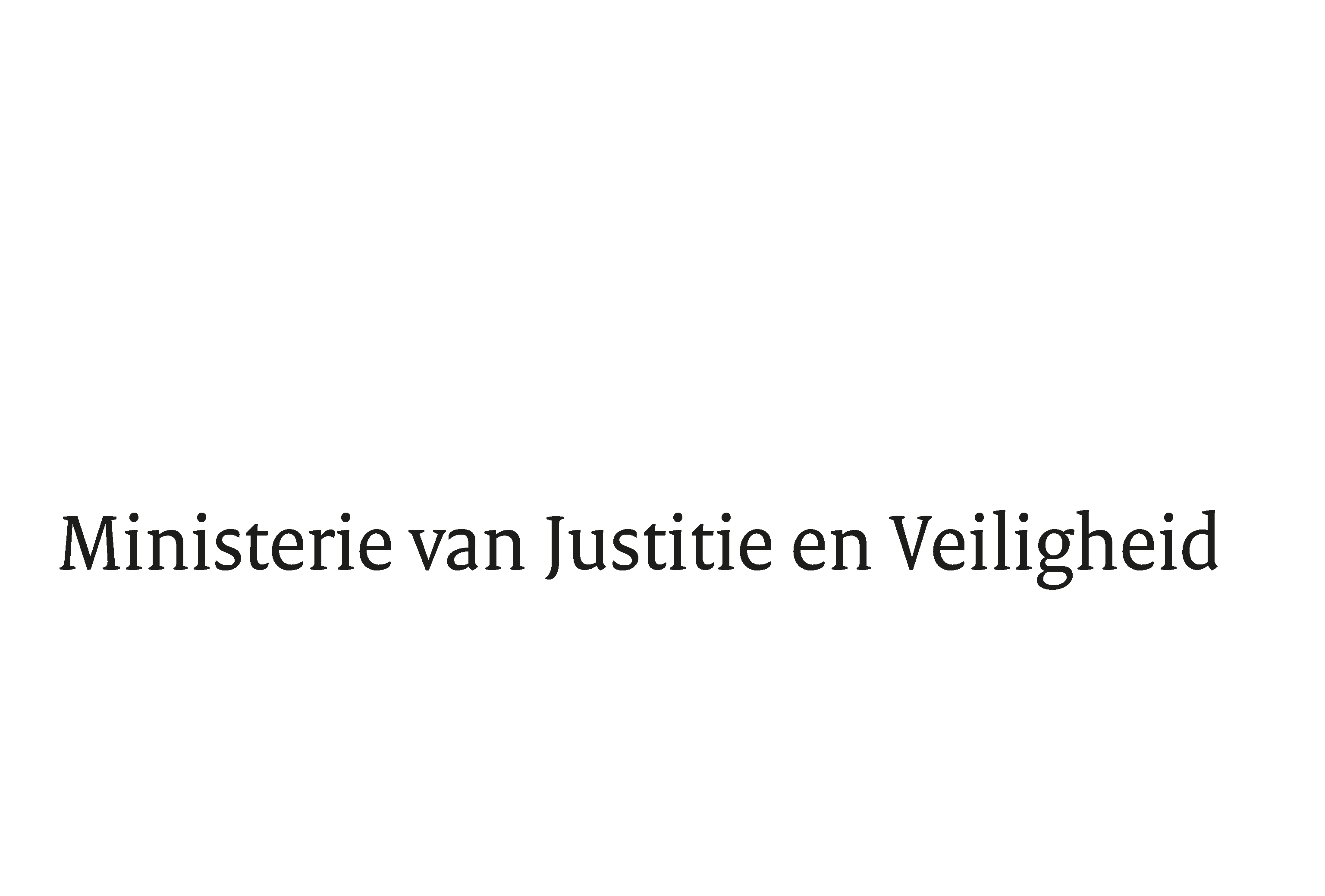 > Retouradres Postbus 20301 2500 EH  Den Haag> Retouradres Postbus 20301 2500 EH  Den HaagAan de Voorzitter van de Tweede Kamerder Staten-GeneraalPostbus 200182500 EA  DEN HAAGAan de Voorzitter van de Tweede Kamerder Staten-GeneraalPostbus 200182500 EA  DEN HAAGDatum21 november 2019OnderwerpAanbieding antwoorden schriftelijke vragen 2020Directie BestuursondersteuningTurfmarkt 1472511 DP  Den HaagPostbus 203012500 EH  Den Haagwww.rijksoverheid.nl/jenvOns kenmerk2744323Bij beantwoording de datum en ons kenmerk vermelden. Wilt u slechts één zaak in uw brief behandelen.